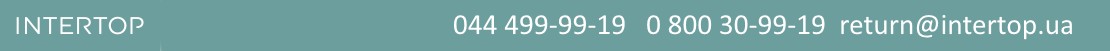 ТОВ «ІНТЕРТОП УКРАЇНА»П.І.Б. 	Серія	Номер паспорта	Виданий (ким,коли)  	Заява на повернення.Замовлення № 	__ 	__ Видаткова накладна №  	Експрес накладна № 	Дата отримання _ 	Заповніть цей бланк. Повернення можливе тільки за умови заповнення «Заяви на повернення».Заповніть форму на повернення, згідно видатковій накладній до замовлення;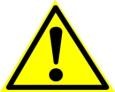 Впишіть ваші персональні дані та дату отримання товару;Вкажіть причину повернення товару *код повернення.*Код повернення1. Не підійшов за розміром; 2. Не підійшов за кольором; 3. Не підійшов за зовнішнім виглядом; 4. Забруднений; 5. Брак; 6. Інша причина (вкажіть будь ласка, що саме) 	Товар було придбано згідно каталогу на сайті www.intertop.ua. Відповідно до Закону України «Про захист прав споживачів» від 12.05.1991 №1023-ХІІ, прошу розірвати зі мною договір купівлі продажу та прийняти товари до повернення, а грошові кошти у сумі 	грн.. 	коп.Сума прописом 	прошу мені повернути: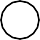 Вкажіть повний номер банківської карти **П.І.Б. власника карти 	, тел. +38 ( 	) 	_**Номер банківської карти прописувати чіткими, розбірливими цифрами.   Поштовим переказом на вказану адресу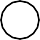 Індекс Україна, область ________________________, район ___________________________, місто/селище____________________________ , вул.________________________________ , буд.___, корп. __, кв. __П.І.Б. 			,  тел. +38 ( 		)  			Своїм підписом надаю згоду ТОВ «ІНТЕРТОП УКРАЇНА» на обробку будь-якими способами моїх персональних даних, в т.ч. включення до базиданих, з метою забезпечення реалізації законодавства про захист прав споживачів, які регулюються Цивільним кодексом України від  16 січня 2003 року, N 435-IV (зі змінами та доповненнями), Законом України «Про захист прав споживачів» від 01.06.2010, № 2297-VI (зі змінами та доповненнями) та іншими нормативно-правовим актами, що містять положення про захист прав споживачів. Цим підтверджую, що ознайомлений з правами, котрі стосуються персональних даних, а також цим підтверджую, що ТОВ «ІНТЕРТОП УКРАЇНА» звільнено від зобов’язання направляти на мою адресу письмове повідомлення про права, мету збору і осіб, яким передаються мої персональні дані. Також підтверджую, що вмайбутньому не буду мати претензій до вищевказаних осіб щодо використання моїх персональних даних, зазначених у цьому документі, з метою, викладеною вище. Надана мною інформація є достовірна. Достовірність даних (П.І.Б., адреса, паспортні дані, номер картки,ІПН) підтверджую.ТОВ «ІНТЕРТОП УКРАЇНА» гарантує забезпечення захисту персональних даних суб’єктів персональних даних від випадкових втрати або знищення, від незаконної обробки, у тому числі незаконного знищення чи доступу до персональних даних." 	/  	дата	підпис покупця	П.І.Б№1КодНайменування товаруРозмірКіл-тьЦіна, грн.Код повернення*